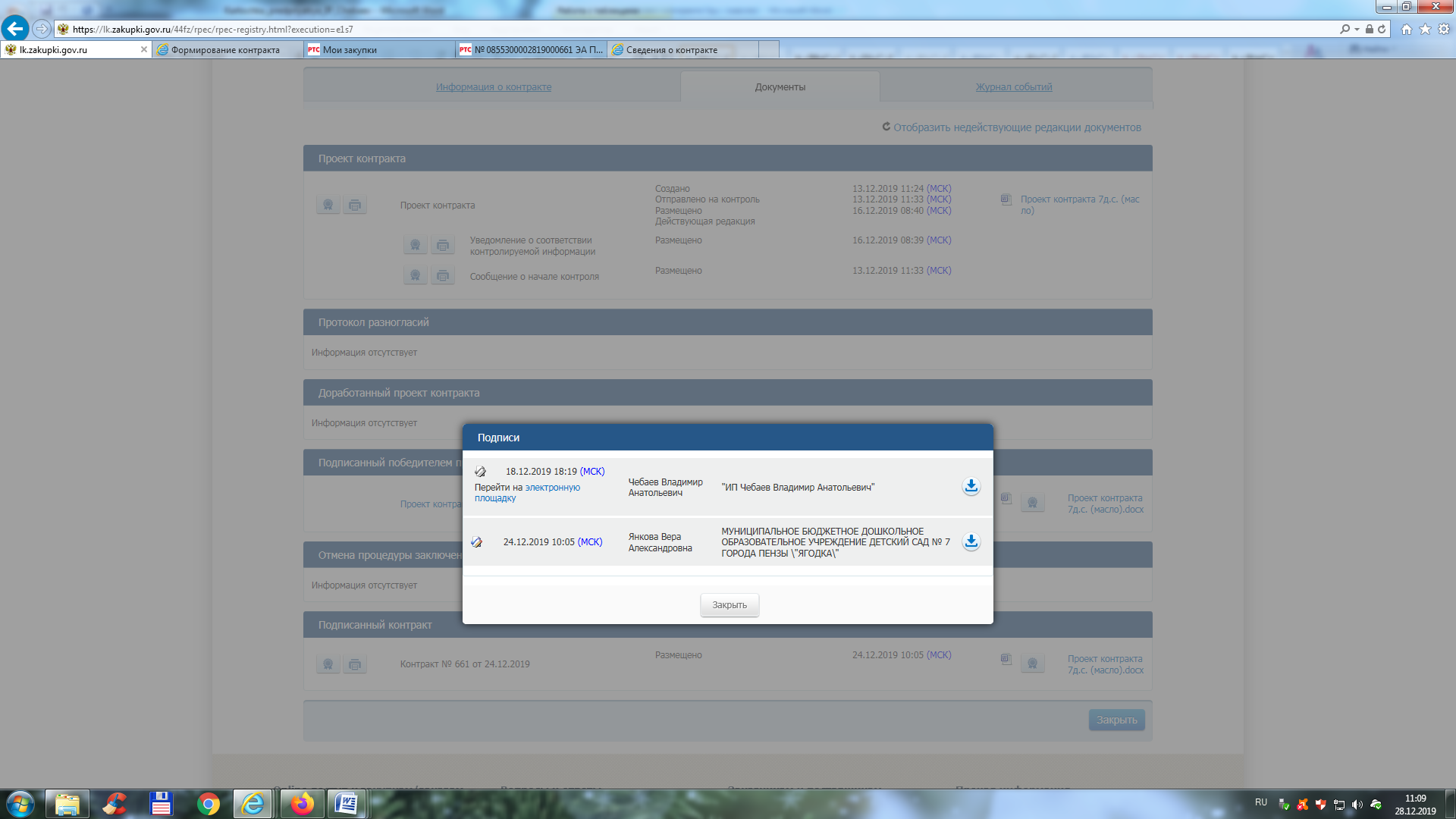 Чебаев Владимир Анатольевич"ИП Чебаев Владимир Анатольевич"24.12.2019 10:05 (МСК) Янкова Вера АлександровнаМУНИЦИПАЛЬНОЕ БЮДЖЕТНОЕ ДОШКОЛЬНОЕ ОБРАЗОВАТЕЛЬНОЕ УЧРЕЖДЕНИЕ ДЕТСКИЙ САД № 7 ГОРОДА ПЕНЗЫ \"ЯГОДКА\"